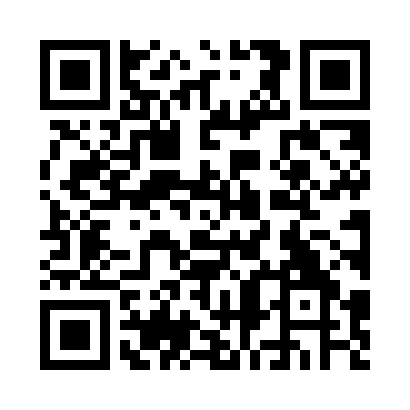 Prayer times for Allt Tolaghan, UKWed 1 May 2024 - Fri 31 May 2024High Latitude Method: Angle Based RulePrayer Calculation Method: Islamic Society of North AmericaAsar Calculation Method: HanafiPrayer times provided by https://www.salahtimes.comDateDayFajrSunriseDhuhrAsrMaghribIsha1Wed3:245:321:166:299:0211:092Thu3:235:301:166:319:0411:103Fri3:225:271:166:329:0611:114Sat3:215:251:166:339:0811:125Sun3:205:231:166:349:1011:136Mon3:195:211:166:369:1211:147Tue3:175:191:166:379:1411:158Wed3:165:171:166:389:1611:169Thu3:155:141:166:399:1811:1710Fri3:145:121:166:409:2011:1811Sat3:135:101:166:419:2211:1912Sun3:125:081:166:439:2411:2013Mon3:115:061:166:449:2611:2114Tue3:105:041:166:459:2811:2215Wed3:095:021:166:469:3011:2316Thu3:085:011:166:479:3111:2417Fri3:074:591:166:489:3311:2518Sat3:074:571:166:499:3511:2619Sun3:064:551:166:509:3711:2720Mon3:054:541:166:519:3911:2821Tue3:044:521:166:529:4111:2822Wed3:034:501:166:539:4211:2923Thu3:034:491:166:549:4411:3024Fri3:024:471:166:559:4611:3125Sat3:014:461:166:569:4711:3226Sun3:014:441:166:579:4911:3327Mon3:004:431:166:589:5111:3428Tue2:594:421:176:589:5211:3529Wed2:594:401:176:599:5411:3530Thu2:584:391:177:009:5511:3631Fri2:584:381:177:019:5711:37